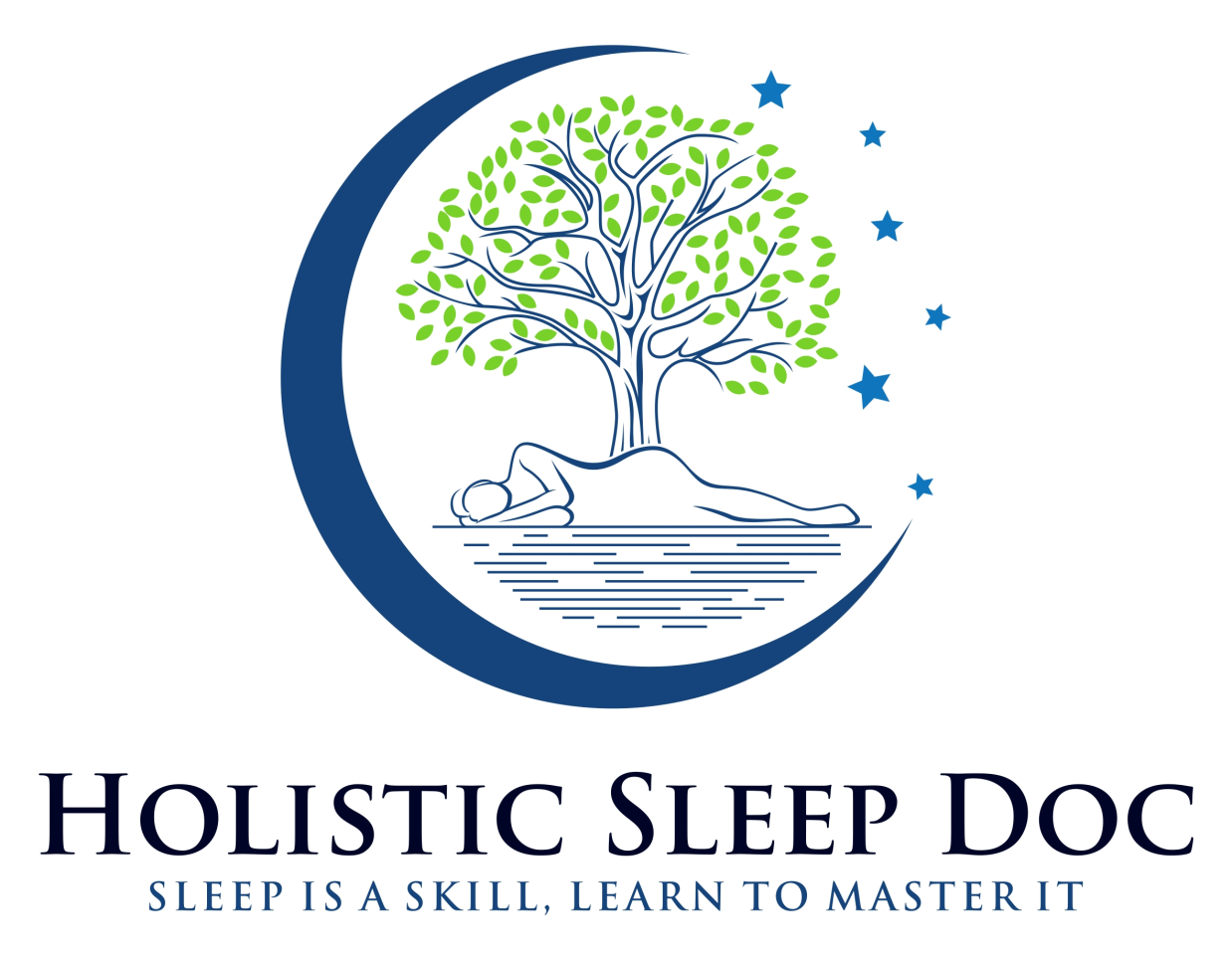 WHY SLEEP IS MORE IMPORTANT THAN DIET AND EXERCISEIf you skip eating or exercising for 24 hoursit won’t impair your health as severely asskipping sleep for 24 hours.